ASSESSMENT OF SKIN DISEASES IN CATTLE AT UPAZILA VETERINARY HOSPITAL, KISHOREGANJ, NILPHAMARI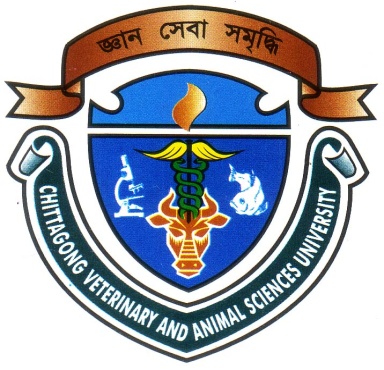 Report presented in partial fulfillment of the requirement for the degree of Doctor of Veterinary Medicine.Faculty of Veterinary MedicineChittagong Veterinary and Animal Sciences UniversityZakir Hossain Road, Khulshi, Chittagong-4225September, 2018ASSESSMENT OF SKIN DISEASES IN CATTLE AT UPAZILA VETERINARY HOSPITAL, KISHOREGANJ, NILPHAMARIeClinical Report Submitted as per approved style and content---------------------------------------------			---------------------------------------------Faculty of Veterinary MedicineChittagong Veterinary and Animal Sciences UniversityZakir Hossain Road, Khulshi, Chittagong-4225September, 2018A Report Submitted byDilruba YasminRoll No: 13/47Intern ID: 45Reg No: 00978Session: 2012-2013Signature of the studentDilruba YasminRoll No: 13/47Intern ID: 45Reg No: 00978Session: 2012-2013Signature of the supervisor(DR. MOHAMMED ASHIF IMTIAZ SHAWN)Assistant ProfessorDepartment of  Physiology, Biochemistry and PharmacologyFaculty of Veterinary MedicineChittagong Veterinary and Animal Sciences University